Induction Impact EvaluationWhat are the expectations of you from this policy, procedure or practice?----------------------------------------------------------------------------------------------------------------------------------------------------------------------------------------------------------------------------------------------------------------------------  -------------------------------------------------------------------------------------------------------------------------------------- 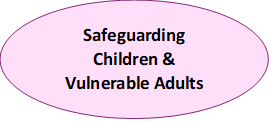 What is your contribution to keeping children safe in this school/setting?----------------------------------------------------------------------------------------------------------------------------------------------------------------------------------------------------------------------------------------------------------------------------  -------------------------------------------------------------------------------------------------------------------------------------- What have you learnt from your induction that can support you in keeping children safe?----------------------------------------------------------------------------------------------------------------------------------------------------------------------------------------------------------------------------------------------------------------------------  -------------------------------------------------------------------------------------------------------------------------------------- 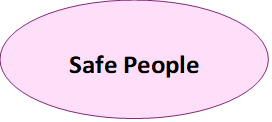 What is your role as a member of this workforce to contributing to a culture of vigilance?----------------------------------------------------------------------------------------------------------------------------------------------------------------------------------------------------------------------------------------------------------------------------  -------------------------------------------------------------------------------------------------------------------------------------- 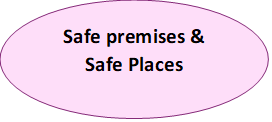 How can you help to ensure this school site is safe or support children in being safe outside of this setting?----------------------------------------------------------------------------------------------------------------------------------------------------------------------------------------------------------------------------------------------------------------------------  -------------------------------------------------------------------------------------------------------------------------------------- 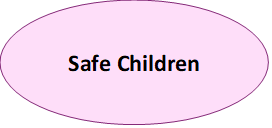 What can you do to help children through their formal and informal learning to help them to learn lessons on how to keep themselves safe?----------------------------------------------------------------------------------------------------------------------------------------------------------------------------------------------------------------------------------------------------------------------------  -------------------------------------------------------------------------------------------------------------------------------------- Summary – What else do you feel you need to keep children safe?----------------------------------------------------------------------------------------------------------------------------------------------------------------------------------------------------------------------------------------------------------------------------  --------------------------------------------------------------------------------------------------------------------------------------